Special Union for the International Patent Classification (IPC Union) IPC Revision Working GroupThirty-Third SessionGeneva, May 26 to 29, 2015DRAFT AGENDAprepared by the Secretariat	Opening of the session	Election of a Chair and a Vice-Chair	Adoption of the agenda
See present document.	Report on the forty-seventh session of the IPC Committee of Experts 
See document IPC/CE/47/2. 	Report on the twelfth session of the IP5 WG1-Working Group on Classification
Oral report by the JPO on behalf of the FiveIPOffices.	IPC revision projects relating to the mechanical field
See projects  C 466, C 472, C 473, C 476, C 477, C 478, C 479, F 020, F 021, F 022, F 025, F 031, F 036, F 037, F 038, F 041 and F 042.	IPC revision projects relating to the electrical field
See projects  C 468, C 474, F 008, F 019, F 023, F 028, F 032, F 033. F 043 and F 045.	IPC revision projects relating to the chemical field
See projects  C 464, C 469, C 471, F 015, F 026, F 027, F 029, F 030 and F 040.	IPC definition projects relating to the mechanical field
See projects  D 271, D 305, D 306, D 307, D 308 and D 309.	IPC definition project relating to the chemical field
See project  D 228.	IPC maintenance projects relating to the mechanical field
See projects  M 011, M 014, M 751 and M 753.	IPC maintenance project relating to the electrical field
See project  M 013.	IPC maintenance project relating to the chemical field
See project  M 012.	Updates on IPC-related IT support 
Presentation by the International Bureau.	Next session of the Working Group	Closing of the SessionThe opening meeting will start on Tuesday, May 26, 2015, at 10 a.m., at the headquarters of WIPO, 34, chemin des Colombettes, Geneva.[End of document]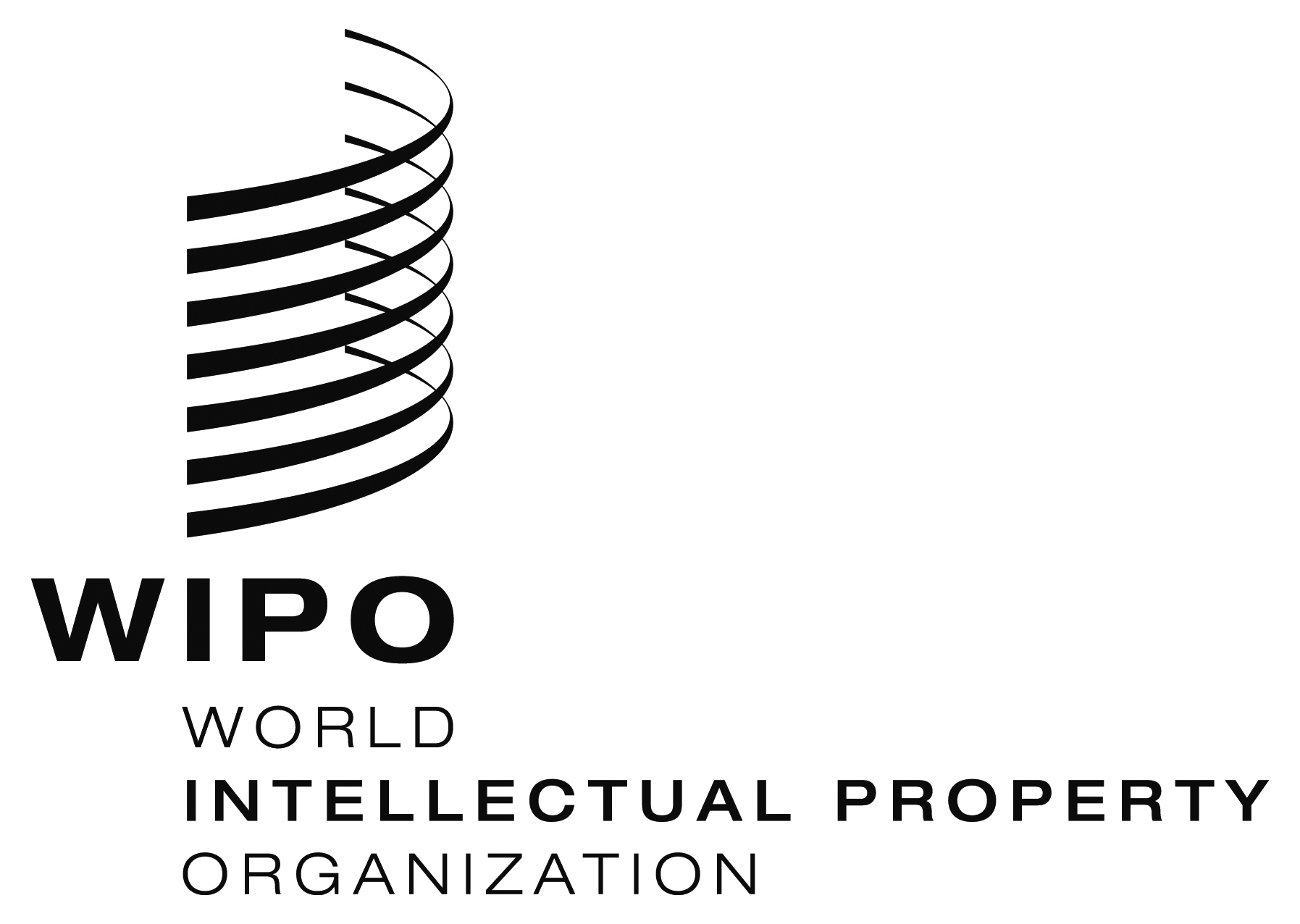 EIPC/WG/33/1 Prov.    IPC/WG/33/1 Prov.    IPC/WG/33/1 Prov.    ORIGINAL:  english  ORIGINAL:  english  ORIGINAL:  english  DATE:  march 31, 2015  DATE:  march 31, 2015  DATE:  march 31, 2015  